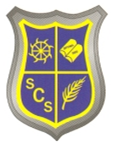 Dear Parents,Times Tables Rock StarsLast week, we practiced using Times Tables Rock Stars. You will find a power point on the website which introduces this with a link to a film on youtube to watch with your child along with examples of the paper tests which you can download from Times Tables Rock Stars.It is available to use on a laptop or you may wish to download an app for them to practice on.To get started and play either alone or with other class members your child will need to login to their account.I have set up an account for your child but you will need to email me for their login details initially.If you have any questions please email me and I will try and answer them or find out the answer from Times Tables Rock Stars.Best wishesMrs Harrislharris@stcatherinesbridport.dorset.sch.uk